PRIMĂRIA ORAŞULUI TÎRGU NEAMŢŞTEFAN CEL MARE NR. 62Nr. ......... Data .................Persoana de contact .........................Către:Numele şi prenumele petentului ......................Adresa ...............................................Stimate domnule/Stimată doamnă ...................,	În urma reclamaţiei dumneavoastră nr. ........... din data de .................., conform Legii nr. 544/2001 privind liberul acces la informaţiile de interes public, cu modificările şi completările ulterioare, după răspunsul negativ primit/întârzierea răspunsului la cererea nr. ....... din data de ..........., prin care, conform legii sus-menţionate, solicitaţi documentele de mai jos:....................................................................................................................................................................................................................................................................................................................................................................................................................................................................................................................................................................................................................................................................................................................................................................................................................................................................................................................................................................................................................................................................................................................vă informăm că decizia de a nu primi (la termen) documentele solicitate:1.se încadrează în prevederile legii, fiind vorba despre informaţii exceptate de la accesul liber al cetăţenilor;2.nu se încadrează în prevederile legii, fiind o eroare a unui funcţionar.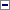 Funcţionarul vinovat pentru decizia eronată în ceea ce vă priveşte a fost sancţionat cu ................... .Al dumneavoastră,............................(semnătura conducătorului autorităţii sau instituţiei publice)